Tunxis Wellness Programs – TUNXIS.EDU/COUNSELINGLIMITED SEATS-SIGN UP TODAY:  https://forms.office.com/r/EPdiqF49e3  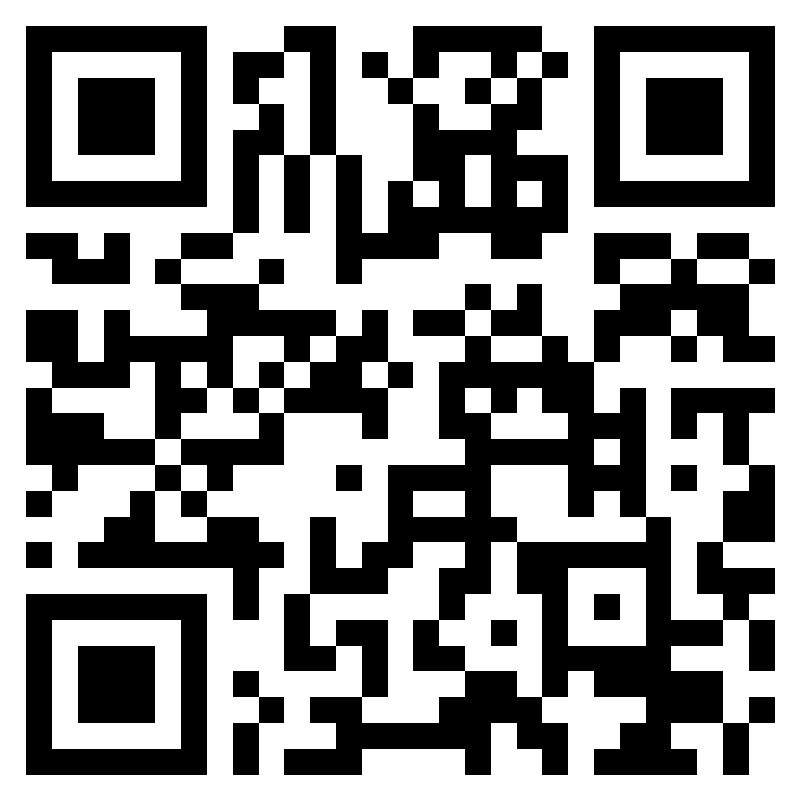 YOu ARE ONE CHOICE Away from a different life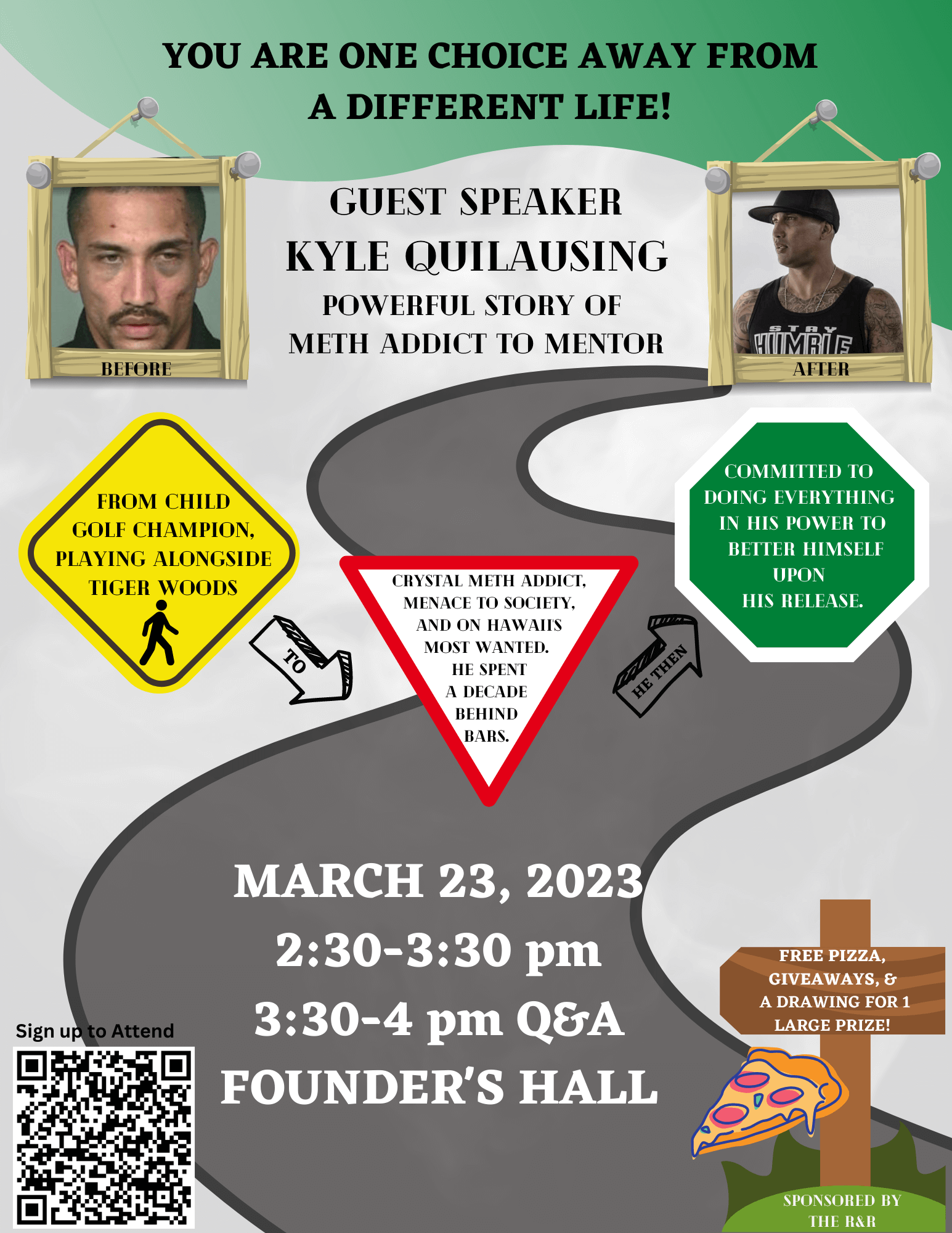 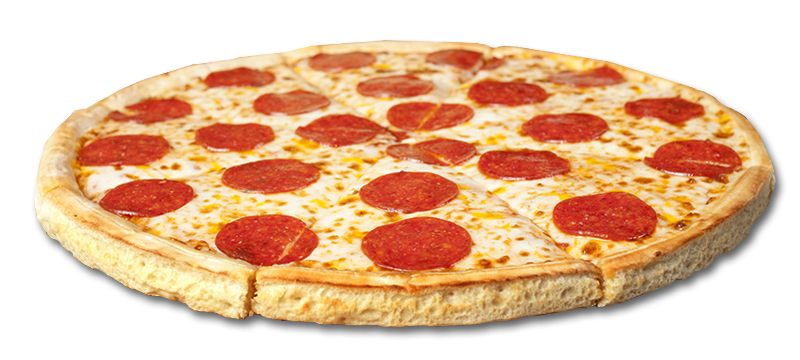 Guest Speaker, Kyle Quilausing, Powerful Story of Meth Addict to MentorFree Pizza, Giveaways and a Drawing.From child golf champion, playing alongside Tiger Woods To meth addict, menace to society and Hawaii’s most wanted. He spent a decade behind bars.Then he committed to doing everything in his power to better himself upon his release. Thursday, March 23, 2:30-4:00 pm Founders HallThe R&R - Visit the Relaxation & Resource Room, Inside the ASTC, Room 6-109For event questions, email tx-counseling@tunxis.edu 